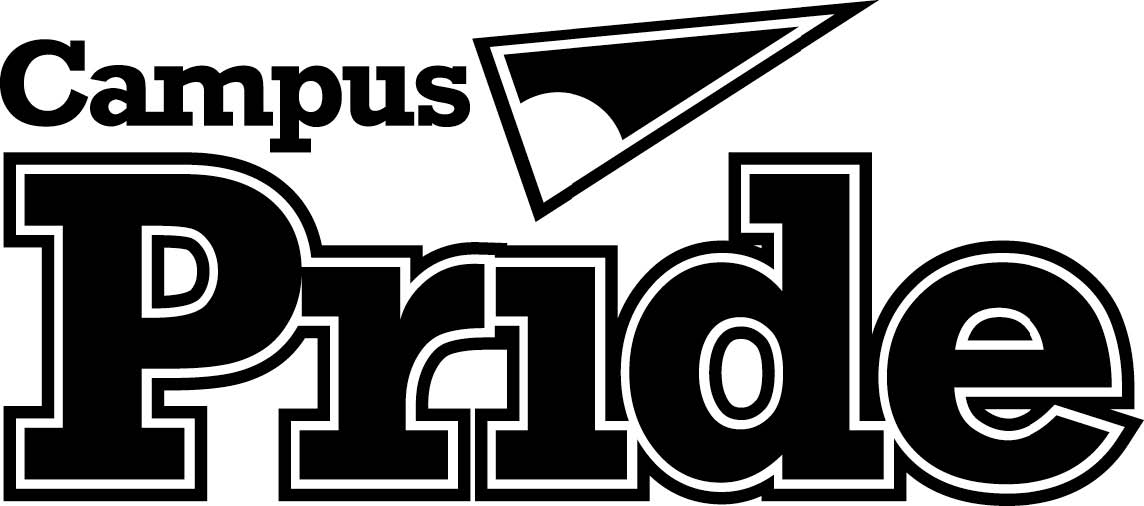 Voice & Action National Fraternity/Sorority Leadership Award ApplicationDEADLINE: Tuesday, November 26, 2013ONLY ELECTRONIC SUBMISSIONS WILL BE ACCEPTEDWhat is the Fraternity/Sorority Voice & Action Award?The Fraternity/Sorority Voice & Action Award is presented to undergraduate students from colleges and universities across the country. This award recognizes the contributions of young adult leaders and the indelible impact that their efforts have on the present and future of our fight for greater acceptance in fraternity and sorority life. This award is given in partnership with partnership with the Association of Fraternal Leadership Values (AFLV).Who can apply/receive the Fraternity/Sorority Voice & Action Award?The Fraternity/Sorority Voice & Action Award can be awarded to any undergraduate student who is enrolled for the Fall 2013 and/or Spring 2014 at an accredited institution of higher education in the United States of America. Each recipient must be in good academic standing at their respective campus, and be an active member in a fraternity or sorority.How will the Fraternity/Sorority Voice & Action Award recipients be chosen?Any student who successfully completes a full application by the deadline will be considered. Applicants are judged on their Resume, Essays, and Letters of Recommendation. Campus Pride will organize a committee of student leaders, professionals in the field of higher education and corporate leaders who will decide on the awardees. Each of the awardees must demonstrate how they live the mission and values of Campus Pride as they bring about positive change in their respective fraternity or sorority. Where will the Fraternity/Sorority Voice & Action Award be given?The Fraternity/Sorority Voice & Action Award will be handed out one of the annual Association of Fraternal Leadership & Values (AFLV) conferences.All questions and submissions should be directed Ally@campuspride.orgAward Timeline*November 26, 2013 – Complete applications due to Ally@campuspride.orgNovember 26, 2013 – Jan 15, 2014 – Committee review processDecember 5, 2013 - Applicants to be notified of the selected Top 12 Leaders in Action.January 15, 2014 – Applicants will be notified of the committee’s decision.*Timeline is subject to change. Fraternity/Sorority Voice & Action Award ApplicationPLEASE TYPEName: First: _________________________  Last:______________________________Email Address (the one you will check most often):____________________________Phone NumbersPrimary: (      ) ____ -___________ Secondary: (      ) ____ -___________Preferred Mailing AddressStreet:___________________ City:_________________ State:____ Zip:______University / College affiliation:_______________________________________________________State of University / College:________________________________________________________Class of: (circle one) [projected year you will graduate]:    2013    2014    2015    2016 Program of Study:________________________________________________________________Intended profession:______________________________________________________________Letters of Recommendation Contact Information:Fac/Staff 1 Name:__________________________ Email:_______________________________Fac/Staff 2 Name:__________________________ Email:_______________________________Student Name:____________________________ Email:_______________________________Demographics:Age:__________  Birth Date:____________Gender Identity:_______________   Gender Expression: ________________What pronouns do you prefer be used in reference to you?_______________________How do you define these and/or what do these identities mean to you? (50 words or less)Sexual Orientation:__________________How do you define this and/or what does this identity mean to you? (50 words or less)Racial/Ethnic Background:___________________How do you define this and/or what does this identity mean to you? (50 words or less)What other identities are personally significant for you? How do you define these and/or what do these identities mean to you? (50 words or less)Essay QuestionsPLEASE NOTE: Each essay prompt must be answered, separately. Also, please be sure to clearly note which essay answer correlates with which essay prompt.Please share the greatest challenges you think that LGBT persons and allies currently face in their effort to achieve greater justice, fairness, and equality for all persons, regardless sexual orientation and/or gender expression. How can these challenges be met? What role do LGBT persons and allies in fraternities and sororities play to meet these challenges? (500 words or less)How has your work contributed to bring about positive change in fraternities and sororities for LGBT persons? How has your work espoused the mission and values of Campus Pride? (500 words or less)Please describe a specific time you were successful at bringing about positive change in fraternity and sorority life on your campus. (250 words or less)Please describe a time you were unsuccessful at bringing about positive change in fraternity and sorority life on your campus and what you learned from this experience. (250 words or less)Please express how your campus will benefit in a positive way by you being a recipient of this award. (500 words or less) Letters of Recommendation GuidelinesIn seeking your letters of recommendation focus on attaining letters that would best describe your development within social justice activism, academic achievement, student athlete, and personal growth. PLEASE NOTE: Have your recommenders include their contact information in their letter (email & phone only). (1 page max)NOTE: Please advise the individuals writing letters on your behalf that by writing and submitting their letter, the letter becomes property of Campus Pride and that the author of the letter gives Campus Pride permission to use in their letter or portions thereof in online articles, organization blog posts, other forms of online or printed publications and media releases and promotions.Required Documents (MS Word or PDF format / picture – jpeg format)Your resume (2 pages max)The application5 – Essays Questions2 - Letters of Recommendation from a fac/staff/ fraternity and sorority advisor from your campus (1 page max for each)1 - Letter of Recommendation from a fellow student leader (1 page max)Official Letter of Good Academic Standing1 - Professional looking head shoot photo of yourself (jpeg format)Please Note: All documents need to be submitted in either MS Word or PDF formats. These are the only documents that will be forwarded onto the V&A Award Committee. All other pictures, brochures, pamphlets, flyers, etc. will be removed from the application.    All questions and submissions should be directed to Ally@campuspride.orgDEADLINE: Tuesday November 26, 2013